exercice d’expression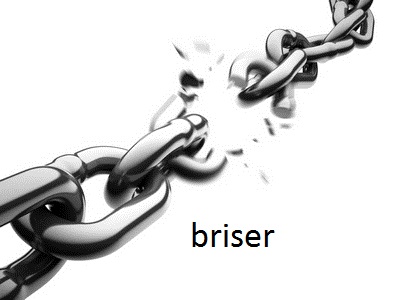 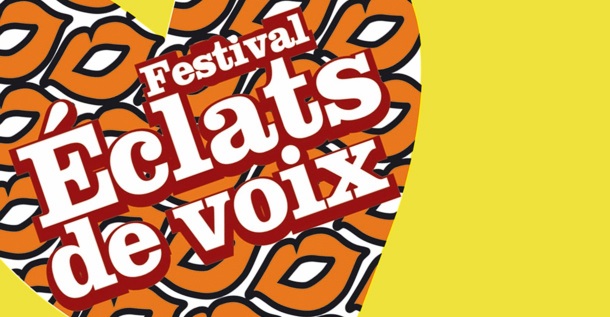 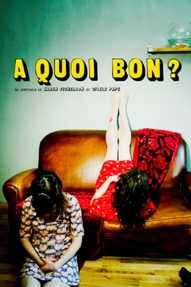 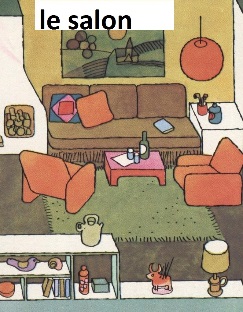 1en vaxdocka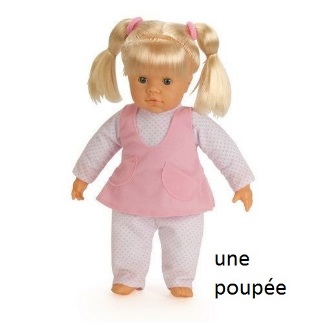 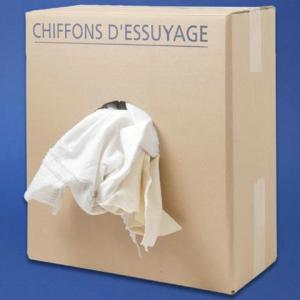 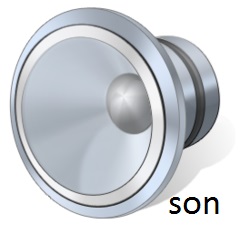 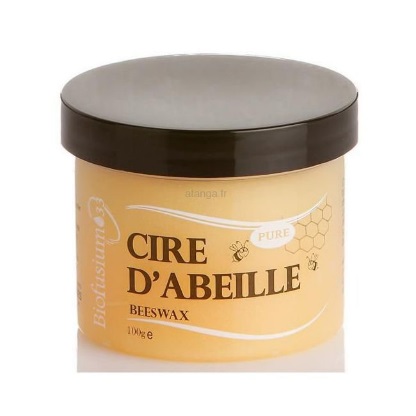 2vaxdocka, ljuddocka3trasdockorna4jag är en vaxdocka5jag är bara en vaxdocka6jag är överallt på en gång (samtidigt)7jag ser livet i godisrosa8är jag bättre, är jag värre ?9än en vardagsrumsdocka10än en ljuddocka11sönderslagen i tusen röstbitar12runt omkring mig hör jag skratta13de (tjejerna) som dansar på mina sånger14de (tjejerna) låter sig förföras15jag säger mig vad tjänar det till ?16att sjunga på detta sätt kärleken utan förnuft/anledning17kärleken är inte bara i sångerna18men en dag kommer jag att leva mina sånger19mina skivor har en spegel20i vilken var och en kan se mig21mitt hjärta är graverat i mina sånger22för ett ja, för ett nej23utan att frukta pojkarnas hetta24utan att frukta någonting från pojkar25ensam ibland, suckar jag26under solen i mitt blonda hår